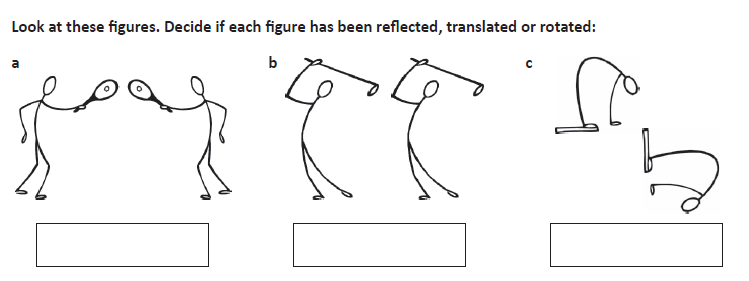 Identify and draw at least two common shapes that can be found in the following shapes: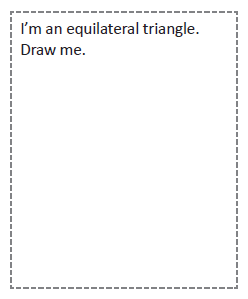 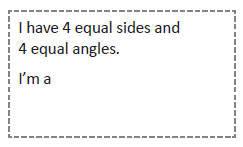 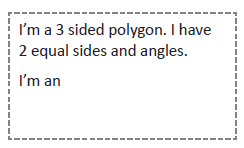 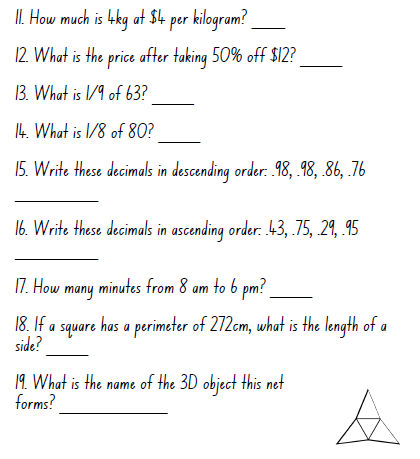 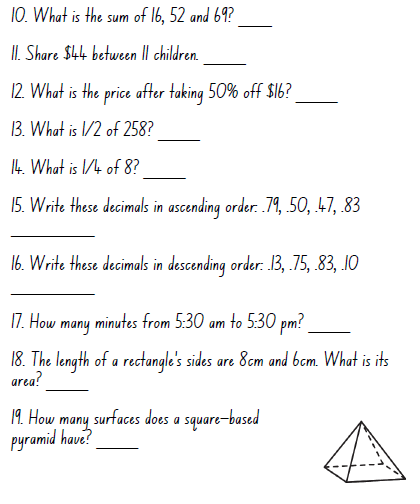 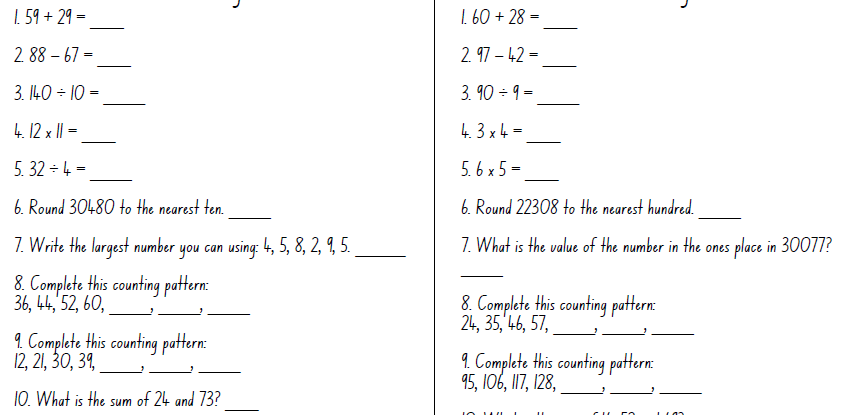 ShapeTranslateRotateReflect